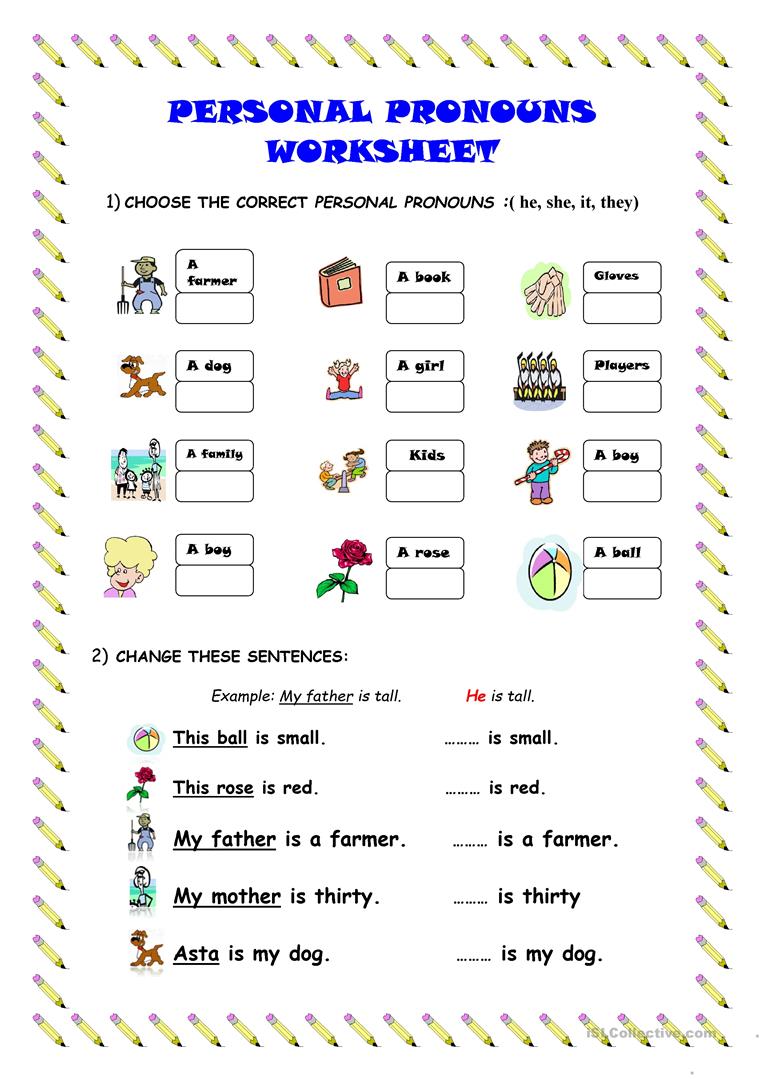 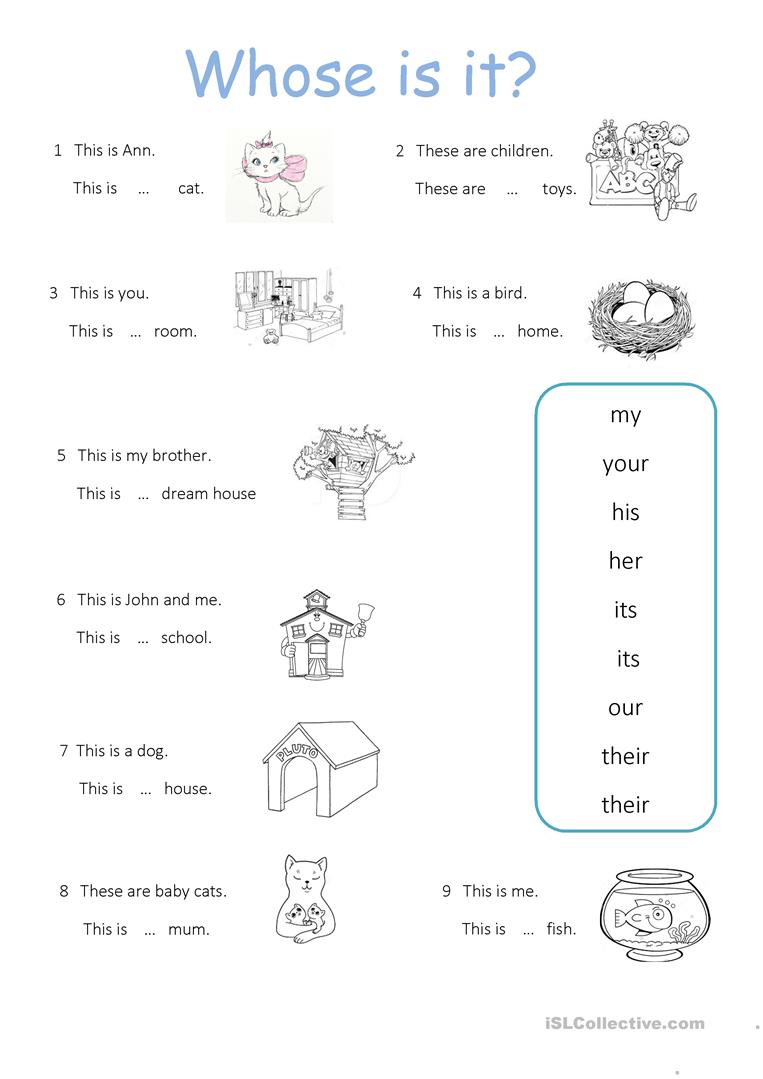 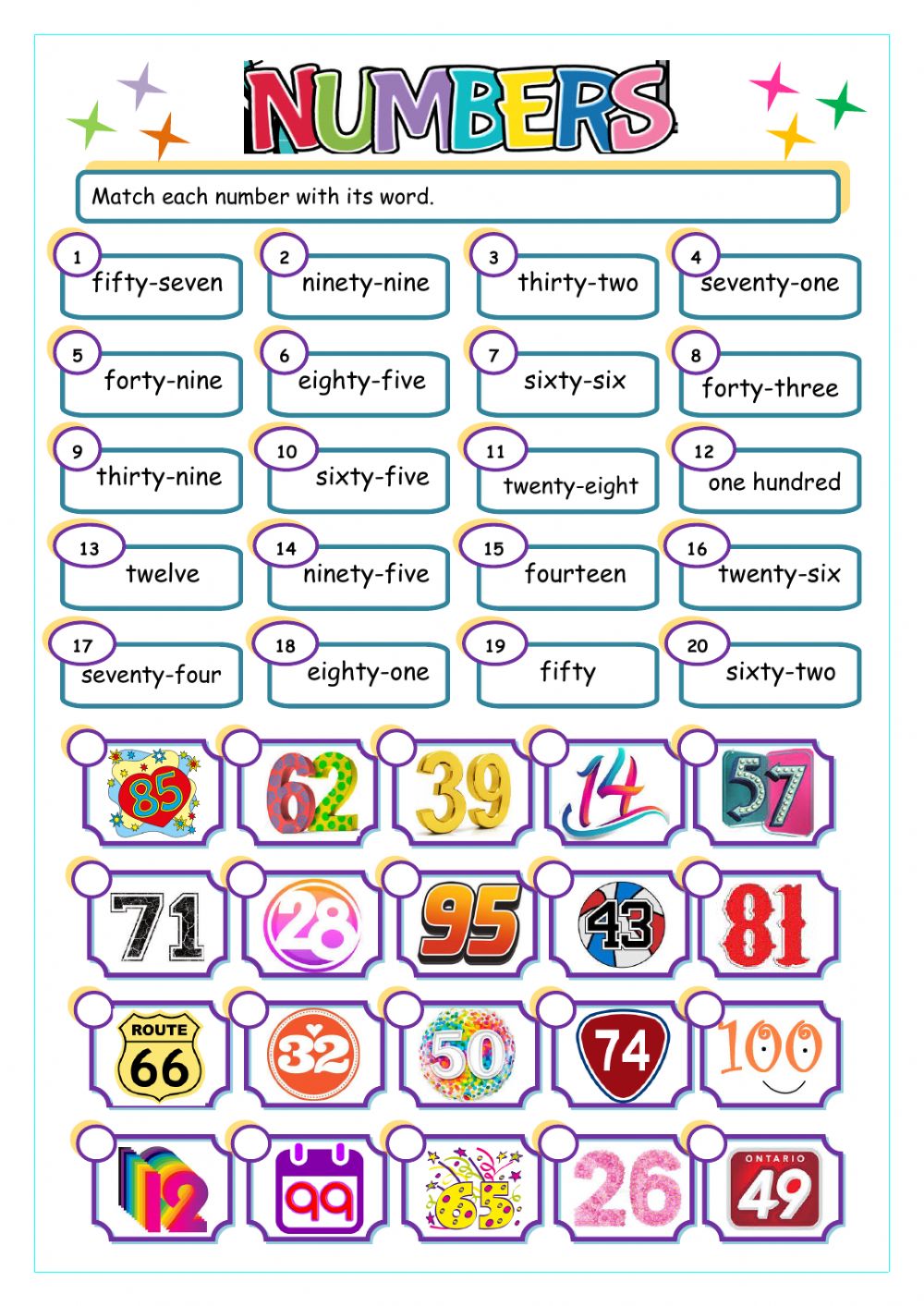 https://agendaweb.org/vocabulary/numbers-1-100-exercises.html  procvičit